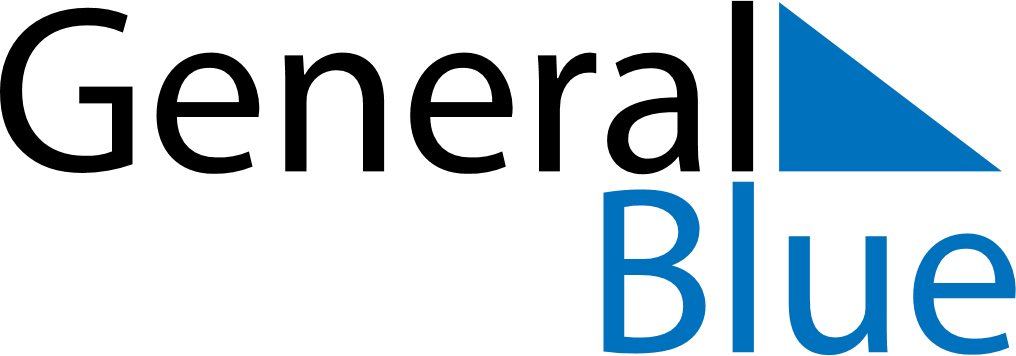 October 2024October 2024October 2024October 2024October 2024October 2024Al Mansurah, Dakahlia, EgyptAl Mansurah, Dakahlia, EgyptAl Mansurah, Dakahlia, EgyptAl Mansurah, Dakahlia, EgyptAl Mansurah, Dakahlia, EgyptAl Mansurah, Dakahlia, EgyptSunday Monday Tuesday Wednesday Thursday Friday Saturday 1 2 3 4 5 Sunrise: 6:48 AM Sunset: 6:40 PM Daylight: 11 hours and 51 minutes. Sunrise: 6:48 AM Sunset: 6:38 PM Daylight: 11 hours and 50 minutes. Sunrise: 6:49 AM Sunset: 6:37 PM Daylight: 11 hours and 48 minutes. Sunrise: 6:50 AM Sunset: 6:36 PM Daylight: 11 hours and 46 minutes. Sunrise: 6:50 AM Sunset: 6:35 PM Daylight: 11 hours and 44 minutes. 6 7 8 9 10 11 12 Sunrise: 6:51 AM Sunset: 6:33 PM Daylight: 11 hours and 42 minutes. Sunrise: 6:51 AM Sunset: 6:32 PM Daylight: 11 hours and 40 minutes. Sunrise: 6:52 AM Sunset: 6:31 PM Daylight: 11 hours and 38 minutes. Sunrise: 6:53 AM Sunset: 6:30 PM Daylight: 11 hours and 37 minutes. Sunrise: 6:53 AM Sunset: 6:29 PM Daylight: 11 hours and 35 minutes. Sunrise: 6:54 AM Sunset: 6:27 PM Daylight: 11 hours and 33 minutes. Sunrise: 6:55 AM Sunset: 6:26 PM Daylight: 11 hours and 31 minutes. 13 14 15 16 17 18 19 Sunrise: 6:55 AM Sunset: 6:25 PM Daylight: 11 hours and 29 minutes. Sunrise: 6:56 AM Sunset: 6:24 PM Daylight: 11 hours and 27 minutes. Sunrise: 6:57 AM Sunset: 6:23 PM Daylight: 11 hours and 26 minutes. Sunrise: 6:57 AM Sunset: 6:22 PM Daylight: 11 hours and 24 minutes. Sunrise: 6:58 AM Sunset: 6:21 PM Daylight: 11 hours and 22 minutes. Sunrise: 6:59 AM Sunset: 6:19 PM Daylight: 11 hours and 20 minutes. Sunrise: 7:00 AM Sunset: 6:18 PM Daylight: 11 hours and 18 minutes. 20 21 22 23 24 25 26 Sunrise: 7:00 AM Sunset: 6:17 PM Daylight: 11 hours and 17 minutes. Sunrise: 7:01 AM Sunset: 6:16 PM Daylight: 11 hours and 15 minutes. Sunrise: 7:02 AM Sunset: 6:15 PM Daylight: 11 hours and 13 minutes. Sunrise: 7:02 AM Sunset: 6:14 PM Daylight: 11 hours and 11 minutes. Sunrise: 7:03 AM Sunset: 6:13 PM Daylight: 11 hours and 9 minutes. Sunrise: 7:04 AM Sunset: 6:12 PM Daylight: 11 hours and 8 minutes. Sunrise: 7:05 AM Sunset: 6:11 PM Daylight: 11 hours and 6 minutes. 27 28 29 30 31 Sunrise: 7:05 AM Sunset: 6:10 PM Daylight: 11 hours and 4 minutes. Sunrise: 7:06 AM Sunset: 6:09 PM Daylight: 11 hours and 3 minutes. Sunrise: 7:07 AM Sunset: 6:08 PM Daylight: 11 hours and 1 minute. Sunrise: 7:08 AM Sunset: 6:07 PM Daylight: 10 hours and 59 minutes. Sunrise: 7:09 AM Sunset: 6:07 PM Daylight: 10 hours and 58 minutes. 